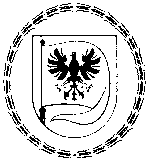 BIRŽŲ RAJONO SAVIVALDYBĖS ADMINISTRACIJOS DIREKTORIUSĮSAKYMASDĖL BIRŽŲ RAJONO SAVIVALDYBĖS ADMINISTRACIJOS DIREKTORIAUS 2019 M. KOVO 29 D. ĮSAKYMO NR. A-259 „DĖL LEIDIMŲ ĮRENGTI IŠORINĘ REKLAMĄ BIRŽŲ RAJONO SAVIVALDYBĖJE IŠDAVIMO TVARKOS APRAŠO PATVIRTINIMO“ PAKEITIMO 2023 m. sausio  5 d.        Nr. A-17BiržaiVadovaudamasi Lietuvos Respublikos vietos savivaldos įstatymo 18 straipsnio 1 dalimi,p a k e i č i u Leidimų įrengti išorinę reklamą Biržų rajono savivaldybėje išdavimo tvarkos aprašą, patvirtintą Biržų rajono savivaldybės administracijos direktoriaus 2019 m. kovo 29 d. įsakymu Nr. A-259 „Dėl Leidimų įrengti išorinę reklamą Biržų rajono savivaldybėje išdavimo tvarkos aprašo patvirtinimo“ (toliau – Aprašas):1. Papildau 7.6 papunkčiu ir jį išdėstau taip:„7.6. sutikimas įrengti išorinę reklamą iš Aukštaitijos saugomų teritorijų direkcijos arba Aplinkos apsaugos departamento (kai saugomoje teritorijoje nėra įsteigtos saugomų teritorijų direkcijos) – jei reklama įrengiama saugomoje teritorijoje;“.2. Papildau 7.7 papunkčiu ir jį išdėstau taip:„7.7. sutikimas įrengti išorinę reklamą iš Kultūros paveldo departamento prie Kultūros ministerijos Panevėžio–Utenos teritorinio skyriaus – jei reklama įrengiama kultūros paveldo objektuose, jų teritorijose ir apsaugos zonose.“.3. Pakeičiu 9.2 papunktį ir jį išdėstau taip:„9.2. reklaminės veiklos subjektui nepateikus 7.6 ir 7.7 papunkčiuose nurodytų sutikimų (kai jie yra privalomi), gali organizuoti minėtuose papunkčiuose nurodytų sutikimų gavimą;“.4. Pakeičiu 11 punktą ir jį išdėstau taip:„11. Skyrius pateiktą ir visus reikalavimus atitinkantį Projektą suderina su Aprašo 9.1 papunktyje nurodytais subjektais tik gavęs sutikimus iš Aprašo 7.6 ir 7.7 papunkčiuose nurodytų subjektų (kai jie yra privalomi). Projekto derinimo ir Leidimo išdavimo terminas pratęsiamas iki kol bus gauti Aprašo 7.6 ir 7.7 papunkčiuose nurodyti sutikimai.“.5. Pakeičiu 22 punktą ir jį išdėstau taip:„22.	Biržų rajono savivaldybės teritorijoje išorinės reklamos įrengimo reikalavimų laikymosi priežiūrą pagal kompetenciją atlieka Biržų rajono savivaldybės administracijos seniūnijos, Biržų rajono savivaldybės administracijos Viešosios tvarkos skyrius, Kultūros paveldo departamento prie Kultūros ministerijos Panevėžio–Utenos teritorinis skyrius, Aukštaitijos saugomų teritorijų direkcija arba Aplinkos apsaugos departamentas, kai saugomoje teritorijoje nėra įsteigtos saugomų teritorijų direkcijos ir kitos institucijos, kurioms teisės aktų nustatyta tvarka suteikta tokia teisė.“.6. Pakeičiu Aprašo 2 priedą ir išdėstau jį nauja redakcija (pridedama).Administracijos direktorė					                 Irutė VarzienėParengėVaida Bajorūnienė2022-12-29Leidimų įrengti išorinę reklamą Biržų rajono savivaldybėje išdavimo tvarkos aprašo2 priedas(Biržų rajono savivaldybės administracijos direktoriaus 2019  m. kovo 29 d. įsakymo Nr. A-259   redakcija)Biržų rajono savivaldybės administracijosArchitektūros ir urbanistikos skyriuiPARAIŠKA IŠDUOTI LEIDIMĄĮRENGTI IŠORINĘ REKLAMĄ20 ___ m. _____________ _____ d. Nr. _____Pareiškėjas  ________________________________________________________________(juridinio asmens pavadinimas, teisinė forma, kodas, buveinės adresas; fizinio asmens vardas, pavardė, asmens kodas,________________________________________________________________________________adresas korespondencijai, telefono numeris, elektroninio pašto adresas)Prašau išduoti leidimą įrengti __________________________________________________(iškabą/ reklamą (reikalingą įrašyti); reklamos plotas, kv. m.,_______________________________________________________________________________,adresas ( vieta), reklamos skleidimo laikotarpis (mėn./m.)pagal ____________________________________________________________________Statybos leidimo data ir numeris, jei reklaminis įrenginys, ant kurio numatoma skleisti išorinę reklamą, yra statinys, kuriam privalomas Statybos leidimas; patvirtinto tipinio projekto numeris, jeigu išorinė reklama įrengiama pagal patvirtintą tipinį projektą;_______________________________________________________________________________. suderinto Išorinės reklamos projekto data ir numeris, jeigu prašoma išduoti Leidimą pagal anksčiau suderintą Išorinės reklamos projektą)□ Patvirtinu, kad esu žemės, statinių, įrenginių ar kitų objektų, ant kurių įrengiama išorinė reklama, savininkas.Pranešimus norėčiau gauti __________________________________________________________(tiesiogiai, per atstumą ar per Paslaugų ir gaminių kontaktinį centrą)- Esu informuotas(-a) kad:- mano pateiktus asmens duomenis tvarko Biržų rajono savivaldybės administracija (kodas 188642660, Vytauto g. 38, LT-41143 Biržai, tel. 8 605 74 081, el. p. savivaldybe@birzai.lt.) (toliau – Administracija). Duomenų tvarkymo tikslas – išnagrinėti Jūsų Paraišką ir išduoti/neišduoti Leidimą įrengti išorinę reklamą. Tvarkymo teisinis pagrindas – 2016 m. balandžio 27 d. Europos  Parlamento ir Tarybos reglamento (ES) 2016/679 dėl fizinių asmenų apsaugos tvarkant asmens duomenis ir dėl laisvo tokių duomenų judėjimo  ir kuriuo panaikinama Direktyva 95/46/EB (Bendrasis duomenų apsaugos reglamentas)  6 str. 1 dalies  e) p. tvarkyti duomenis būtina siekiant atlikti užduotį, vykdomą viešojo intereso labui arba vykdant duomenų valdytojui pavestas viešosios valdžios funkcijas. - turiu šias teisės: susipažinti su Administracijoje tvarkomais savo asmens duomenimis; reikalauti ištaisyti netikslius ar neteisingus asmens duomenis; reikalauti ištrinti asmens duomenis;  apriboti asmens duomenų tvarkymą; nesutikti su asmens duomenų tvarkymu;  perkelti asmens duomenis, teisę pateikti skundą Valstybinei duomenų apsaugos inspekcijai (detali informacija skelbiama Biržų rajono savivaldybės interneto svetainėje www.birzai.lt).- išdavus Leidimą įrengti išorinę reklamą, mano vardo ir pavardės duomenys bus viešai paskelbti Licencijų informacinėje sistemoje. -  Paraiška ir jame  pateikti asmens duomenys bei pridedami dokumentai gali būti teikiami kitoms institucijoms bei asmenims, turintiems teisę gauti šią informaciją teisės aktų nustatyta tvarka.  - duomenys Administracijoje bus saugomi teisės aktų, reglamentuojančių duomenų saugojimo terminus, nustatyta tvarka ir terminais. Dėl teisių įgyvendinimo tvarkos galite kreiptis į Administracijos Duomenų apsaugos pareigūną – el. p. dap@birzai.lt, korespondencijos adresas Vytauto g. 38, LT-41143 Biržai. Jei manote, kad asmens duomenys yra tvarkomi neteisėtai ar yra pažeidžiamos Jūsų, kaip duomenų subjekto, teisės, turite teisę pateikti skundą Valstybinei duomenų apsaugos inspekcijai (L. Sapiegos g. 17, LT-10312 Vilnius, tel. (8 5) 212 7532, el. p. ada@ada.lt).Susipažinau _________________________                                                                                             (parašas, pildo tik fizinis asmuo)Paraišką pateikė ____________________________________________________________(pareigos, vardas, pavardė, parašas, data)_____________